ROMAA SYMPOSIUM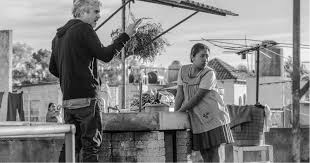 FRIDAY, MARCH 8, 2-4 PM6020 HSSBEloi Grasset MorellKate BruhnVíctor FuentesEllen McCrackenMario T. GarcíaJoin faculty from the Departments of Chicana/o Studies, Spanish and Portuguese, and Political Science for a discussion of Alfonso Cuarón’s groundbreaking new film Roma.Sponsored by the IHC Research Group on Latino Studies.Free and open to the public